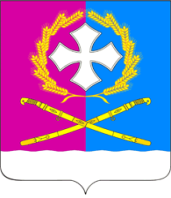 Совет Воронежского сельского поселенияУсть-Лабинского районаР Е Ш Е Н И Е«03» ноября 2017 г.				                                    № 1ст. Воронежская						                          Протокол № 59	Об установлении земельного налога на территории	Воронежского сельского поселения Усть-Лабинского районаВ соответствии с Федеральным законом Российской Федерации от 06.10.2003 года № 131-ФЗ «Об общих принципах организации местного самоуправления в российской Федерации», Федеральным законом от 30.09.2017 года № 286-ФЗ «О внесении изменений в часть II Налогового кодекса Российской Федерации и отдельные законодательные акты Российской Федерации», Совет Воронежского сельского поселения Усть-Лабинского района решил:1. Установить и ввести на территории Воронежского сельского поселения Усть-Лабинского района земельный налог на земельные участки, находящиеся в пределах границ Воронежского сельского поселения Усть-Лабинского района.2. Настоящим решением в соответствии с Налоговым кодексом Российской Федерации определяются налоговые ставки земельного налога в процентном отношении к кадастровой стоимости земельных участков, признаваемых объектом налогообложения (далее – налог), порядок и сроки уплаты налога в отношении налогоплательщиков-организаций, налоговые льготы, основания и порядок их применения налогоплательщиками.3. Установить налоговые ставки в процентном отношении к кадастровой стоимости земельных участков на территории Воронежского сельского поселения Усть-Лабинского района в следующем размере:3. От уплаты земельного налога освободить:3.1. органы местного самоуправления Воронежского сельского поселения Усть-Лабинского района;3.2. муниципальные учреждения Воронежского сельского поселения Усть-Лабинского района;3.3. Следующие категории налогоплательщиков – физических лиц в отношении земельных участков, не используемых для осуществления предпринимательской деятельности:1) Героев Советского Союза, Героев Российской Федерации, Героев Социалистического Труда и полных кавалеров орденов Славы, Трудовой Славы и "За службу Родине в Вооруженных Силах СССР";2) ветеранов и инвалидов Великой Отечественной войны, а также ветеранов и инвалидов боевых действий;3) физических лиц, имеющих право на получение социальной поддержки в соответствии с Законом Российской Федерации от 15.05.1991 года N 1244-1 "О социальной защите граждан, подвергшихся воздействию радиации вследствие катастрофы на Чернобыльской АЭС", Федеральным законом от 26.11.1998 года N 175-ФЗ "О социальной защите граждан Российской Федерации, подвергшихся воздействию радиации вследствие аварии в 1957 году на производственном объединении "Маяк" и сбросов радиоактивных отходов в реку Теча" и Федеральным законом от 10.01.2002 года N 2-ФЗ "О социальных гарантиях гражданам, подвергшимся радиационному воздействию вследствие ядерных испытаний на Семипалатинском полигоне";4) физических лиц, принимавших в составе подразделений особого риска непосредственное участие в испытаниях ядерного и термоядерного оружия, ликвидации аварий ядерных установок на средствах вооружения и военных объектах;5) физических лиц, получивших или перенесших лучевую болезнь или ставших инвалидами в результате испытаний, учений и иных работ, связанных с любыми видами ядерных установок, включая ядерное оружие и космическую технику;6) бывших несовершеннолетних узников концлагерей, гетто и других мест принудительного содержания, созданных фашистами и их союзниками в период второй мировой войны;7) инвалидов, имеющих I и II группу инвалидности, а также инвалидов с детства;8) лиц, имеющих звание «Почетный гражданин Воронежского сельского поселения Усть-Лабинского района». 4. Льгота по земельному налогу налогоплательщикам, указанным в подпункте 3.3 пункта 3 настоящего решения предоставляются в отношении одного земельного участка по выбору налогоплательщика.  5. Налогоплательщики - физические лица, имеющие право на налоговые льготы, представляют в налоговый орган по своему выбору заявление о предоставлении налоговой льготы, а также вправе представить документы, подтверждающие право налогоплательщика на налоговую льготу, в срок до 1 ноября текущего налогового периода.6. Установить следующий порядок и сроки уплаты налога и авансовых платежей по налогу юридическими лицами:6.1. Налогоплательщики – организации уплачивают налог по истечении налогового периода не позднее 1 февраля года, следующего за истекшим отчетным периодом.6.2. Налогоплательщики – организации, авансовые платежи по налогу уплачивают не позднее 10 апреля, 10 июля и 10 октября текущего налогового периода. Отчетными периодами для налогоплательщиков – организаций признаются первый квартал, второй квартал и третий квартал календарного года. 7. Признать утратившим силу решение Совета Воронежского сельского поселения Усть-Лабинского района от 10 ноября 2014 года № 3 Протокол № 3 «О земельном налоге на территории Воронежского сельского поселения Усть-Лабинского района».  8. Опубликовать настоящее решение в районной газете «Сельская новь» и разместить на официальном сайте администрации Воронежского сельского поселения Усть-Лабинского района в информационно-телекоммуникационной сети «Интернет», копию настоящего решения направить в межрайонную инспекцию Федеральной налоговой службы России № 14 по Краснодарскому краю. 9. Контроль за выполнением данного решения возложить на главу Воронежского сельского поселения Усть-Лабинского района                           В.А.Мацко.10. Настоящее решение вступает в силу не ранее чем по истечении одного месяца со дня его официального опубликования, но не ранее 1 января 2018 года.Председатель Совета Воронежского сельского поселенияУсть-Лабинского района                                                             Л.П.КозинскаяГлава Воронежского сельского поселения Усть-Лабинского района                                                              В.А.Мацко№п/пКатегория земельВид разрешенного использованияСтавказемельногоналога, % от кадастровой стоимости 12341Землисельскохозяйственногоназначения0,32Земли поселений2.1Земельные участки для размещения домов многоэтажной жилой застройки 0,12.2Земельные участки для размещения домов индивидуальной жилой застройки0,12.3Земельные участки для ведения личного подсобного хозяйства, садоводства, огородничества или животноводства, а также дачного хозяйства0,12.4Земельные участки, предназначенные для гаражей и автостоянок1,52.5Земельные участки под объектами торговли, общественного питания, бытового обслуживания1,02.6Земельные участки, предназначенные для размещения административных и офисных зданий, объектов образования, науки, здравоохранения и социального обеспечения, физической культуры и спорта, культуры, искусства.1,52.7Земельные участки, предназначенные для размещения гостиниц1,52.8Земельные участки, предназначенные для размещения производственных и административных зданий, строений, сооружений промышленности, коммунального хозяйства, материально-технического, продовольственного снабжения, сбыта и заготовок под промышленными объектами1,52.9 Земельные участки, предназначенные для размещения электростанций, обслуживающих их сооружений и объектов.1,52.10Земельные участки, предназначенные для размещения объектов рекреационного и лечебно-оздоровительного назначения1,52.11Земельные участки, предназначенные для сельскохозяйственного использования0,32.12Земельные участки, занятые особо охраняемыми территориями и объектами, за исключением находящихся в федеральной собственности государственных национальных заповедников и парков, городскими лесами, скверами, парками, городскими садами под лесами1,52.13Земельные участки улиц, проспектов, площадей, шоссе, аллей, бульваров, застав, переулков, проездов, тупиков; земельные участки земель резерва; земельные участки, занятые водными объектами, находящимися в муниципальной собственности; земельные участки под полосами отвода водоемов, каналов и коллекторов, набережные.1,52.14Земельные участки, предназначенные для обеспечения обороны, безопасности и таможенных нужд 0,33Земли промышленности3.1Земельные участки, предназначенные для автомобильных дорог общего пользования, находящихся в муниципальной собственности Воронежского сельского поселения 1,5